Fest och trivsel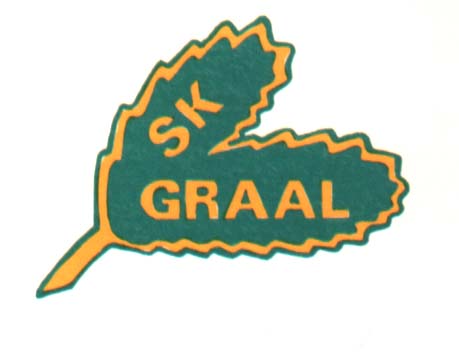 Ansvarar för att:Följa styrelsens mål och riktlinjer.Anordna sociala aktiviteter utför träningen.Anordna Luciafika i samband med Lucia, datum bestäms av gruppen.Ordna mat i samband med årsmötet.